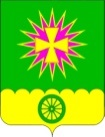 АДМИНИСТРАЦИЯ Нововеличковскогосельского поселения Динского районаПОСТАНОВЛЕНИЕот  21.11.2016г.                                                                 	                               № 581станица НововеличковскаяО внесении изменений в постановление администрации Нововеличковского сельского поселения Динского района от от 17.11.2015 № 574 «О принятии муниципальной программы«Управление муниципальным имуществом и регулирование земельных отношений на территории муниципального образования Нововеличковское сельское поселение Динского района на 2016 год»В соответствии с Федеральным законом от 6 октября 2003 года № 131-ФЗ «Об общих принципах организации местного самоуправления в Российской Федерации», Уставом Нововеличковского сельского поселения Динского района, постановлением администрации Нововеличковского сельского поселения Динского района от 24.09.2015 № 407 «Об утверждении Порядка принятия о разработке формирования, реализации и оценки эффективности реализации муниципальных программ Нововеличковского сельского поселения Динского района»,  п о с т а н о в л я ю:Внести изменения в муниципальную программу «Управление муниципальным имуществом и регулирование земельных отношений на территории муниципального образования Нововеличковское сельское поселение Динского района на 2016 год», утвержденную постановлением администрации Нововеличковского сельского поселения Динского района от 17.11.2015 № 574, изложив в следующей редакции (приложение). 2.	Контроль за выполнением настоящего постановления оставляю за собой.3.	Постановление вступает в силу со дня его подписания.Исполняющий обязанности главы администрации Нововеличковскогосельского поселения                                                        	      	                   Г.М. Кова                                                                                                                Приложениек постановлению администрацииНововеличковского сельскогопоселения Динского районаот 21.11.2016 г. № 581«Приложениек постановлению администрацииНововеличковского сельскогопоселения Динского районаот 17.11.2015 № 574ПАСПОРТмуниципальной программы Нововеличковского сельского поселения Динского района«Управление муниципальным имуществом и регулирование земельных отношений на территории муниципального образования Нововеличковское сельское поселение Динского района на 2016 год»Раздел 1.Содержание проблемы и обоснование необходимости ее решения программным методом.Порядок управления и распоряжения муниципальной собственностью Нововеличковского сельского поселения Динского района установлен решением Совета Нововеличковского сельского поселения Динского района от 07.04.2011 г. №155-15/2 «Об утверждении положения о порядке управления и распоряжения объектами муниципальной собственности муниципального образования Нововеличковское сельское поселение Динского района».Политика управления муниципальной собственностью муниципального образования Нововеличковское сельское поселение Динского района строится на принципах строгого соответствия состава муниципального имущества функциям и полномочиям муниципального района.Повышение эффективности управления муниципальным имуществом муниципального образования Нововеличковское сельское поселение Динского района, отдачи от его использования зависит от распределения имущества между муниципальными учреждениями, предприятиями. Распределение имущества направлено на возможность его функционального использования, высвобождение неиспользуемого имущества, что позволяет оптимизировать состав объектов муниципальной собственности Нововеличковского сельского поселения Динского района, соответствующих полномочиям района, а также определить экономически выгодные варианты их использования.Единство судьбы земельных участков и прочно связанных с ними объектов провозглашено земельным и гражданским законодательством в качестве одного из основополагающих принципов, согласно которому все прочно связанные с земельными участками объекты следуют судьбе земельных участков. В целях создания условий для эффективного использования муниципального имущества необходимо формировать земельные участки под объектами муниципальной собственности и осуществлять регистрацию права муниципальной собственности на эти участки.Приоритетной задачей в сфере развития рынка земли является вовлечение земли в хозяйственный оборот, что позволит увеличить доходы от использования земельных участков и улучшить информационное обеспечение рынка земли.Согласно пункту 7 статьи 3 Федерального закона от 25.10.2001 № 137-ФЗ «О введении в действие Земельного кодекса Российской Федерации» приватизация зданий, строений, сооружений без одновременной приватизации земельных участков не допускается, в связи с чем возникает необходимость проведения работ по формированию земельных участков для приватизации муниципального имущества муниципального образования Нововеличковское сельское поселение Динского района. Для оформления правоустанавливающих документов на земельные участки под объекты, находящиеся в муниципальной собственности, переданные муниципальным учреждениям в оперативное управление или безвозмездное пользование, необходимо выполнить кадастровые работы по земельным участкам, занятым муниципальными объектами.В соответствии с разделом 7 разъяснений Федерального агентства по управлению федеральным имуществом от 31.08.2005 № ДА-07/19577 «О разъяснении порядка по реализации пункта 11 статьи 154 Федерального закона от 22.08.2004 № 122-ФЗ, а также по безвозмездной передаче земельных участков» рекомендовано осуществлять безвозмездную передачу имущества, находящегося в муниципальной собственности, в собственность субъекта Российской Федерации одновременно с земельными участками.Вследствие чего необходимо сформировать и поставить на государственный кадастровый учет земельные участки, занимаемые данными объектами недвижимого имущества.Для целей регистрации права собственности на земельные участки за муниципальным образованием Нововеличковское сельское поселение Динского района следует выполнить кадастровые работы по земельным участкам под объекты, находящиеся в муниципальной собственности, и которые в соответствии с действующим законодательством относятся к собственности муниципального образования Нововеличковское сельское поселение Динского района.       Выполнение основных мероприятий по формированию земельных участков, позволит планомерно и последовательно реализовывать мероприятия по эффективному использованию земли, вовлечению ее в хозяйственный оборот, по стимулированию инвестиционной деятельности на рынке недвижимости. 2.Цели, задачи и целевые показатели ПрограммыОсновной целью Программы является повышение эффективности управления муниципальным имуществом муниципального образования Нововеличковское сельское поселение Динского района и земельными участками, находящимися в муниципальной и государственной собственности, и собственность на которые не разграничена.Основными задачами Программы являются:-совершенствование системы учета объектов муниципальной собственности;-создание условий для вовлечения в хозяйственный оборот объектов муниципального имущества и земельных участков.Цели и задачи Программы определяют целевые показатели и их значения на 2016 год.Показателями эффективности, позволяющими оценить ход реализации Программы, являются:-количество объектов муниципального имущества, прошедших государственную регистрацию права собственности муниципального образования Нововеличковское сельское поселение Динского района (ед.);-количество земельных участков, прошедших процедуру постановки на кадастровый учет для дальнейшей продажи на аукционе и (или) предоставлении в аренду;-количество объектов муниципального имущества, выставленных на торги (конкурсы, аукционы) (ед.);-количество земельных участков, выставленных на торги (конкурсы, аукционы) (ед.);  -объем проведенных мероприятий, предусмотренных Прогнозным планом приватизации имущества муниципального образования Нововеличковское сельское поселение Динского района (%);-поступления в консолидированный бюджет муниципального образования Нововеличковское сельское поселение Динского района от использования муниципального имущества и земельных участков (тыс. руб.).Реализация Программы предполагает получение следующих результатов:3. Ресурсное обеспечение ПрограммыМероприятия Программы реализуются за счет средств бюджета Нововеличковского сельского поселения Динского района.Общий объем финансирования Программы составляет 255,718 тыс. рублей.4. Механизм реализации Программы.Реализацию Программы осуществляет Отдел земельных, имущественных и архитектурных отношений администрации Нововеличковского сельского поселения Динского района. Отдел земельных, имущественных и архитектурных отношений администрации Нововеличковского сельского поселения Динского района несет ответственность за решение задач, запланированных в рамках реализации Программы.Отдел земельных, имущественных и архитектурных отношений администрации Нововеличковского сельского поселения Динского района:- ежеквартально собирает информацию об исполнении каждого мероприятия Программы и общем объеме фактически произведенных расходов всего по мероприятиям Программы и, в том числе, по источникам финансирования;- осуществляет обобщение и подготовку информации о ходе реализации мероприятий Программы;Реализация Программы осуществляется, в том числе, и на основе муниципальных контрактов (договоров) на закупку и поставку продукции для муниципальных нужд, заключаемых исполнителями программы с подрядчиками в соответствии с законодательством о закупках для муниципальных нужд.Начальник отдела земельных иимущественных отношений                                                                      О.Г. МарукПЕРЕЧЕНЬ ОСНОВНЫХ МЕРОПРИЯТИЙ МУНИЦИПАЛЬНОЙ ПРОГРАММЫ «Управление муниципальным имуществом и регулирование земельных отношений на территории муниципального образования Нововеличковское сельское поселение Динского района на 2016 год»Начальник отдела земельных и имущественных отношений                                                           						   О.Г.Марук»Координатор муниципальной ПрограммыАдминистрация Нововеличковского сельского поселения Динского районаУчастники муниципальной программыАдминистрация Нововеличковского сельского поселения Динского районаЦели муниципальной программыповышение эффективности управления и распоряжения муниципальной собственностью муниципального образования Нововеличковское сельское поселение Динского района, земельными участками, находящимися в муниципальной и государственной собственности, и собственность на которые не разграниченаЗадачи муниципальной программы-совершенствование системы учета объектов муниципальной собственности;-создание условий для вовлечения  в хозяйственный оборот объектов муниципального имущества и земельных участковПеречень целевых показателей муниципальной программы- количество объектов муниципального имущества, прошедших государственную регистрацию права собственности муниципального образования Нововеличковское сельское поселение Динского района (ед.);- количество земельных участков, прошедших процедуру постановки на кадастровый учет для дальнейшей продажи на аукционе и (или) в аренду (ед.);- количество объектов муниципального имущества,  выставленных на торги (конкурсы, аукционы) (ед.);- количество земельных участков,  выставленных на торги (конкурсы, аукционы) (ед.);  - объем проведенных мероприятий, предусмотренных Прогнозным планом приватизации имущества муниципального образования Нововеличковское сельское поселение Динского района (%);-поступления в консолидированный бюджет муниципального образования Нововеличковское сельское поселение Динского района от использования муниципального имущества и земельных участков (тыс. руб.)Этапы и сроки реализациимуниципальной программы2016 годОбъемы бюджетных ассигнований муниципальной программыСредства местного бюджета –     255,718 тыс.руб.Контроль за выполнениеммуниципальной программыАдминистрация Нововеличковского сельского поселения и бюджетная комиссия Совета Нововеличковского сельского поселения №п/пНаименование показателяЕд. изм.2016годЗа период реализации программы1Количество объектов муниципального имущества, прошедших государственную регистрацию права собственности муниципального образования Нововеличковское сельское поселение Динского районаед.2увеличится на 2 ед.2Количество земельных участков, прошедших процедуру постановки на кадастровый учет для дальнейшей продажи на аукционе и (или) предоставлении в аренду;ед.44увеличится на 44  ед.3Количество объектов муниципального имущества,  выставленных на торги (конкурсы, аукционы) (ед.);ед.1составит 1 ед.4Количество земельных участков, выставленных на торги (конкурсы, аукционы)ед.38Составит 38 ед.5Объем проведенных мероприятий, предусмотренных Прогнозным планом приватизации имущества образования Нововеличковское сельское поселение Динского района%100составит   100 %6Поступления в консолидированный бюджет образования Нововеличковское сельское поселение Динского районатыс. руб.44,00увеличатся  поступления  от использования муниципального имущества и продажи земельных участков на  44,00 тыс. руб.ПРИЛОЖЕНИЕ к паспорту муниципальной программы Нововеличковского сельского поселения Динского района «Управление муниципальным имуществом и регулирование земельных отношений на территории муниципального образования Нововеличковское сельское поселение Динского района на 2016 год»№п/пНаименование мероприятияИсточники финансированияОбъем финан-сирования, всего(тыс.руб.)2016 годНепосредственный результат реализации мероприятияУчастник муниципальной программы (к примеру, муниципальный заказчик, главный распорядитель (распорядитель) бюджетных средств, исполнитель)12349101.Проведение работ по изготовлению технической документации на объекты муниципального имущества, по подготовке оценки рыночной стоимости муниципального имущества и земельных участков для проведения торговвсего97,31897,318Увеличение количества объектов муниципального имущества, прошедших государственную регистрацию права собственности образования Нововеличковское сельское поселение Динского района, увеличение поступлений в бюджет образования Нововеличковское сельское поселение Динского района от продажи и(или) предоставления в аренду объектов муниципального имуществаАдминистрация муниципального образования Динской район, администрация Нововеличковского сельского поселения1.Проведение работ по изготовлению технической документации на объекты муниципального имущества, по подготовке оценки рыночной стоимости муниципального имущества и земельных участков для проведения торговместный бюджет**97,31897,3181.Проведение работ по изготовлению технической документации на объекты муниципального имущества, по подготовке оценки рыночной стоимости муниципального имущества и земельных участков для проведения торговкраевой бюджет1.Проведение работ по изготовлению технической документации на объекты муниципального имущества, по подготовке оценки рыночной стоимости муниципального имущества и земельных участков для проведения торговфедеральный бюджет1.Проведение работ по изготовлению технической документации на объекты муниципального имущества, по подготовке оценки рыночной стоимости муниципального имущества и земельных участков для проведения торговвнебюджетные источники1.в том числе:2Проведение работ по формированию и постановке на кадастровый учет земельных участков, планируемых к продажевсего158,400158,400Увеличение поступлений в бюджет муниципального образования Нововеличковское сельское поселение Динского района от продажи и(или) предоставления в аренду земельных участковАдминистрация муниципального образования Динской район, администрация Нововеличковского сельского поселенияместный бюджет**158,400158,400краевой бюджетфедеральный бюджетвнебюджетные источникиИтоговсего255,718255,718Итогоместный бюджет**255,718255,718Итогокраевой бюджетИтогофедеральный бюджетИтоговнебюджетные источники